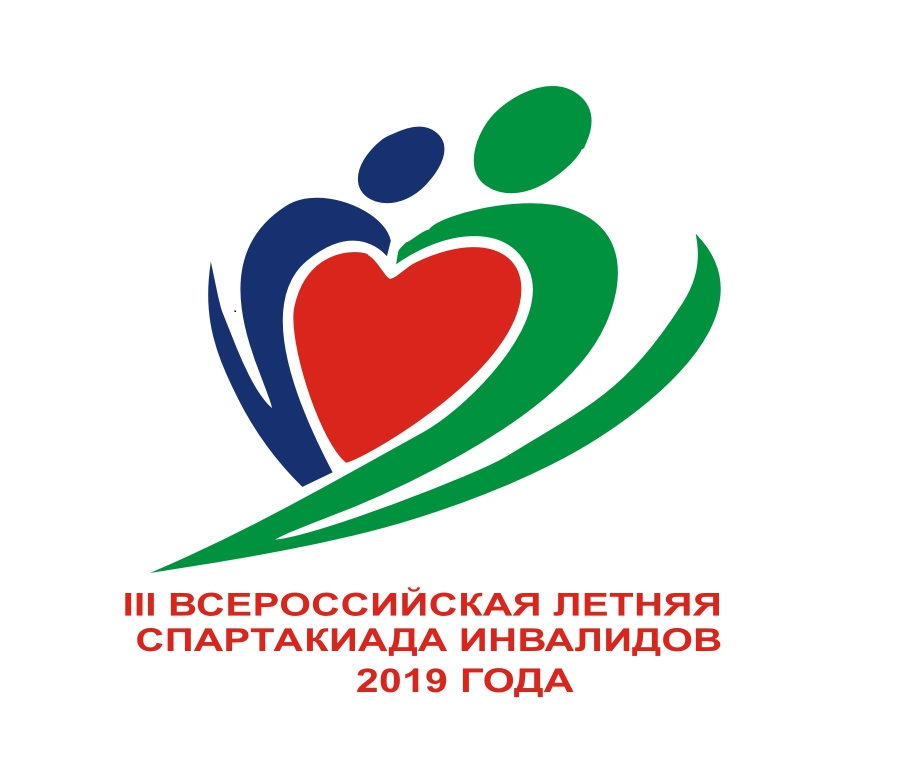 ____________________________________________________________________________________ИНФОРМАЦИОННЫЙ БЮЛЛЕТЕНЬ № 116июля2019 года___________________________________________________________________________________12июля 2019 года в г. Йошкар-Ола (Республика Марий Эл) стартовали соревнования III Всероссийской летней Спартакиады инвалидов.12-13июля 2019 года состоялась комиссия по допуску участников соревнований по 5видам спорта: спорт с  ПОДА, спорт ЛИН, спорт глухих, спорт слепых, футбол ДЦП в 15 спортивных дисциплинах: спорт ПОДА (бочча), спорт ПОДА (легкая атлетика), спорт ПОДА (настольный теннис), спорт ПОДА (плавание), спорт глухих(легкая атлетика), спорт глухих(настольный теннис), спорт глухих(плавание), спорт слепых(голбол), спорт слепых(дзюдо), спорт слепых (легкая атлетика), спорт слепых(плавание), спорт ЛИН (легкая атлетика), спорт ЛИН(настольный теннис), спорт ЛИН(плавание), футбол ДЦП.Всего для участия в III Всероссийской летней Спартакиаде инвалидов прибыли делегации из 65 субъектов Российской Федерации.В Спартакиаде принимает участие 2028 человек, в том числе - 1278спортсменов, из которых 71 – инвалид-колясочник, 196 судей, 554 тренеров и сопровождающих лиц.Торжественная Церемония открытияIII Всероссийской летней Спартакиады инвалидов состоялась 14 июля в Ледовом дворце «Марий Эл».Результаты общекомандного первенства среди сборных команд субъектовРоссийской Федерации на 17.07.2019Количество медалей и призовых мест среди команд субъектовРоссийской Федерации по итогам трех дней соревнованийг. Йошкар-Ола 										14 июля 2019 г.Девушки, 40 кгДевушки, 52 кгДевушки, 63 кгЮноши, 46 кгЮноши, 50 кгЮноши, 55 кгЮноши, 60 кгЮноши, 66 кгЮноши, 81 кгЮноши, свыше 81 кгг. Йошкар-Ола 										15июля 2019 г.Девушки, 44кгДевушки, 48кгЮноши, 50кгДевушки, 52кгЮноши, 55кгДевушки, 57кгЮноши, 60кгДевушки, 63кгДевушки, свыше 63кгЮноши, 66кгЮноши, 73кгЮноши, 81кгКоличество медалей и призовых мест среди команд субъектовРоссийской Федерации по итогам трех дней соревнований г. Йошкар-Ола 										14 июля 2019 г.Толкание ядра юноши 14-18 лет (B1)Толкание ядра юноши 14-18 лет (B2)Толкание ядра юноши 14-18 лет (B3)г. Йошкар-Ола 										14 июля 2019г.Юноши, 50 м Вольный стиль (S10)Юноши, 50 м Вольный стиль (S9)Юноши, 50 м Вольный стиль (S8)Юноши, 50 м Вольный стиль (S7)Юноши, 50 м Вольный стиль (S6)Юноши, 50 м Вольный стиль (S5)Юноши, 50 м Вольный стиль (S4)Женщины, 50 м Вольный стиль (S10,9)Женщины, 50 м Вольный стиль (S8)Женщины, 50 м Вольный стиль (S7)Женщины, 50 м Вольный стиль (S6,5)Женщины, 50 м Вольный стиль (S2,4)Юноши, 50м Баттерфляй (S6-S7)Юноши, 50м Баттерфляй (S1-S5)Девушки, 50м Баттерфляй (S6-S7)Девушки, 50м Баттерфляй (S1-S5)Юноши, 100м Баттерфляй (S10)Юноши, 100м Баттерфляй (S9)Юноши, 100м Баттерфляй (S8)Девушки, 100м Баттерфляй (S8-S10)Смешанный, 4*100м Вольный стильКоличество медалей и призовых мест среди команд субъектовРоссийской Федерации по итогам трех дней соревнованийг. Йошкар-Ола 										15 июля 2019 г.Юноши,100м Брасс (14-18лет)Девушки,100м Брасс (14-18лет)Смешанный, 4*200м Вольный стильг. Йошкар-Ола 										14 июля 2019 г.Мужчины, 50 м Вольный стильг. Йошкар-Ола 										14 июля 2019 г.Мужчины, 200 м на спинег. Йошкар-Ола										 14 июля 2019 г.Мужчины, 200 м Комплекс г. Йошкар-Ола 										14 июля 2019 г.Женщины,50м Вольный стильДистанция 2г. Йошкар-Ола 										14 июля 2019 г.Женщины,200м На спинеДистанция 6г. Йошкар-Ола 										14 июля 2019 г.Женщины,200м КомплексДистанция 8г. Йошкар-Ола 										15 июля 2019 г.Юноши, 100м На спине (14-18лет)Дистанция 7Девушки,100м На спине (14-18лет)Дистанция 8Юноши, 200м Комплекс (14-18лет)Дистанция 9Девушки, 200м Комплекс (14-18лет)Дистанция 10Смешанный, 4*100м Вольный стильДистанция 11г. Йошкар-Ола 										14 июля 2019 г.Толкание ядра юноши 14-18 лет (B1)Толкание ядра юноши 14-18 лет (B2)Толкание ядра юноши 14-18 лет (B3)г. Йошкар-Ола 										14 июля 2019г.Юноши, 50м Вольный стиль (S10)Юноши, 50м Вольный стиль (S9)Юноши, 50м Вольный стиль (S8)Юноши, 50м Вольный стиль (S7)Юноши, 50м Вольный стиль (S6)Юноши, 50м Вольный стиль (S5)Юноши, 50м Вольный стиль (S4)Женщины, 50м Вольный стиль (S10,9)Женщины, 50м Вольный стиль (S8)Женщины, 50м Вольный стиль (S7)Женщины, 50м Вольный стиль (S6,5)Женщины, 50м Вольный стиль (S2,4)г. Йошкар-Ола 										14 июля 2019 г.Мужчины,50м Вольный стильг. Йошкар-Ола 										14 июля 2019 г.Мужчины,200м на спинег. Йошкар-Ола 										14 июля 2019 г.Мужчины,200м Комплекс г. Йошкар-Ола 										14 июля 2019 г.Женщины,50м Вольный стильг. Йошкар-Ола 										14 июля 2019 г.Женщины,200м На спинег. Йошкар-Ола 										14 июля 2019 г.Женщины,200м КомплексРасписание и результаты игрсоревнований по голболу (спорт слепых)IIIВсероссийской летней Спартакиады инвалидов14июля10-00.     Краснодарский край  -Липецкая область.(д). 19-1310-45.     Омская область-Республика Татарстан (д).14-20    11-30.     Московская область -Свердловская область(д).12-2    12-15.     Липецкая область -Свердловская область (ю).21-1113-00.     Тамбовская область – Республика Адыгея(ю). 3-1313-45.     Московская область -Краснодарский край.(ю).4-1414-30.     Москва -Нижегородская область (ю).9-19    15-15.     Липецкая область-Омская область(д). 18-815 июля09.    10-00.     Республика Татарстан -Краснодарский край (д). 13-1910.    10-45.     Липецкая область -Московская область (д). 18-1811.    11-30.     Свердловская область -Омская область(д).18-1812.    12-15.     Свердловская область- Тамбовская область(ю).15-513.    13-00.     Республика Адыгея-Липецкая область (ю). 12-214.    13-45.     Нижегородская область-Московская область (ю). 18-1115.    14-30.     Краснодарский край -Москва (ю). 19-916.    15-15.     Московская область -Республика Татарстан (д).14-1117.    16-00.     Свердловская область -Липецкая область (д). 5-1518.    16-45.     Краснодарский край -Омская область(д).16-719.    17-30.     Липецкая область-Тамбовская область(ю).12-216июля20.    10-00.     Липецкая область -Республика Татарстан(д).14-421.    10-45.     Свердловская область - Краснодарский край (д). 0-1022.    11-30.     Омская область-Московская область (д).1-1123.    12-15.     Нижегородская область -Краснодарский край (ю). 10-1224.    13-00.     Московская область -Москва (ю). 9-1725.    13-45.     Республика Адыгея -Свердловская область (ю). 16-626.    14-30.     Республика Татарстан -Свердловская область (д). 14-427.    15-15.     Краснодарский край -Московская область (д).12-728.    16-00.     ¼ финал.(ю). Республика Адыгея-Московская область. 20-1029.    16-45.     ¼ финал.(ю). Нижегородская область-Свердловская область. 17-730.    17-30.      Игра за 5-6 место.(д).Омская область-Свердловская область. 18-1317 июля 31.   10-00.     ¼ финал.(ю). Краснодарский край-Тамбовская область. 32.   10-45.     ¼ финал.(ю). Липецкая область-Москва 33.   11-30.     1/2финал.(д). Краснодарский край-Республика Татарстан. 34.   12-15.     1/2финал.(д). Липецкая область-Московская область. 35.   13-00.     Игра за 5-8 место.(ю). 36.   13-45.     Игра за 5-8 место.(ю).37.   14-30.     1/2финал.(ю). Республика Адыгея – Нижегородская область.38.   15-15.    1/2финал.(ю). ПИ(31-32).39.   16-00.     Игра за 7-8 место. (ю). 40.   16-45.     Игра за 5-6 место. (ю).18июля 41.    10-00.     Игра за 3-4 место. (д). 42.    11-00.     Игра за 3-4 место. (ю). 43.    12-00.     Финал.(д). 44.    13-00.     Финал.(д).Расписание и результаты игрсоревнований по футболу среди лиц с заболеванием ЦПIIIВсероссийской летней Спартакиады инвалидовГруппа «А»                                                           Группа «Б»1.Москва						1.Республика Северная Осетия-Алания2.Нижегородская область                            2. Московская область3.Ленинградская область                             3. Санкт-Петербург4.Удмуртская Республика                           4. Республика ТатарстанГруппа «А»Группа «Б»Расписание игр14 июляМатч № 1 -10.00 Москва – Удмуртская Республика  14-0Матч № 2 -12.00 Нижегородская область – Ленинградская область 0-3Матч № 3 -14.00 РСО – Алания – Республика Татарстан  10-2Матч № 4 -16.00 Московская область – Санкт-Петербург 2-915 июляМатч № 5-10.00Ленинградская область – Москва 0-14Матч № 6-12.00 Удмуртская Республика – Нижегородская область 3-0Матч № 7-14.00Санкт-Петербург – РСО-Алания 0-6Матч № 8 -16.00Республика Татарстан – Московская область 6-416 июляМатч № 9-10.00 Москва - Нижегородская область   3-0Матч № 10- 12.00 Ленинградская область – Удмуртская Республика 3-8Матч № 11- 14.00РСО – Алания – Московская область 13-1Матч № 12 –16.00Санкт-Петербург – Республика Татарстан 4-118 июляМатч № 13 - 10.00  Матч за 5-8 место  3 место группа «Б»– 4место группа «А»Республика Татарстан  -   Нижегородская областьМатч № 14 –12.00  Матч за 5-8 место  4 место группа «Б» - 3 место группа «А»Московская область  Ленинградская областьМатч № 15 - 14.00  Полуфинал - 1место группа «А» -2место группа «Б» Москва–Санкт-ПетербургМатч № 16 - 16.00  Полуфинал - 2место группа «А» - 1 место группа «Б»                                                   Удмуртская Республика-  РСО-Алания19 июляМатч № 17 -08.00  Матч за 7-8 место Проигравший (3  «Б»– 4 «А») – (4 «Б» - 3 «А»)Матч № 18 –10.00 Матч за 5-6 место Победитель (3  «Б»– 4 «А») – (4 «Б» - 3 «А»)Матч № 19 -12.00  Матч за 3-4 место Проигравший (1 «А» - 2 «Б») – (2 «А» - 1 «Б»)Матч № 20 -14.00  Финал за 1-2 место Победитель (1 «А» - 2 «Б») – (2 «А» - 1 «Б»)РАСПИСАНИЕ СОРЕВНОВАНИЙ НА 17 ИЮЛЯ 2019 ГОДАПлавание ПОДА – 10:00 – 11:00Плавание -  спорт слепых – 11:00 – 13:30Плавание – спорт глухих – 15:00 – 16:00Голбол – 10:00 – 17:30Легкая атлетика –09:00 – 15:30 (все классы)Настольный теннис – 10:00 – одиночные соревнования (спорт глухих)Юноши, девушки. Финалы14:00 – Одиночные соревнования (спорт лиц с ПОДА). Юноши. Девушки. ГруппыБочча – 09:00 – 18:00________________________________________________________________________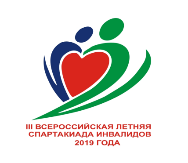 Следующий бюллетень выйдет 17июля 2019 г.Главный секретариат Спартакиады________________________________________________________________________________ ___Координаты Главного секретариата:Телефон: 8-499-941-13-09Электроннаяпочта: spartakiada@inbox.ru			junior_sport@mail.ru1Москва6274,02Республика Башкортостан5907,13Свердловская область5561,84Челябинская область4842,15Краснодарский край4214,06Московская область4072,47Тульская область3977,58Саратовская область3458,39Алтайский край3381,410Красноярский край3336,011Санкт-Петербург3223,312ХМАО-Югра3207,813Пермский край3088,314Воронежская область2780,815Республика Марий Эл2653,416Удмуртская Республика2358,817Калужская область2308,318Ростовская область2287,019Омская область1799,020Тюменская область1792,021Чувашская Республика1626,022Кировская область1592,523Новосибирская область1424,524Республика Татарстан1397,025Ставропольский край1384,526Оренбургская область1347,827Костромская область1340,528Архангельская область1302,529Нижегородская область1232,030Ульяновская область1258,831Ярославская область1073,032Смоленская область864,033Севастополь751,034Мурманская область684,835Республика Мордовия683,536Пензенская область680,037Томская область651,038Волгоградская область633,339Хабаровский край594,040Рязанская область558,541Республика Крым555,542Вологодская область549,043Липецкая область527,044Псковская область384,045Республика Саха (Якутия)363,046Белгородская область180,047Магаданская область178,048Республика Северная Осетия-Алания162,549Калининградская область142,050Республика Карелия134,551Тверская область132,852Ямало-Ненецкий АО129,553Ивановская область114,054Республика Калмыкия108,055Сахалинская область101,556Тамбовская область63,057Курганская область56,058Новгородская область32,059Амурская область28,560Республика Коми4,061Орловская область2,062Кемеровская область0,063Ленинградская область0,064Республика Адыгея0,065Республика Хакасия0,0№СубъектРоссийской Федерациидзюдодзюдодзюдо№СубъектРоссийской ФедерацииСпорт слепыхСпорт слепыхСпорт слепых№СубъектРоссийской ФедерацииЗолотоСереброБронза1Свердловская область422Республика Башкортостан323Москва224Ульяновская область225Воронежская область216Пермский край217Ростовская область128Новосибирская область1119Республика Саха(Якутия)110Пермский край111Липецкая область112Республика Марий Эл113Краснодарский край114Саратовская область1ПОБЕДИТЕЛИ И ПРИЗЕРЫДзюдоСпорт слепых14-15 лет (2004-2005 г.р.)МестоФамилия ИмяДата рожденияСубъектРоссийской ФедерацииРезультатЗолотоГаврильева Жанна2004Республика Саха (Якутия)МестоФамилия ИмяДата рожденияСубъектРоссийской ФедерацииРезультатЗолотоДолгих Анастасия2005Воронежская областьМестоФамилия ИмяДата рожденияСубъектРоссийской ФедерацииРезультатЗолотоМарчукова Полина2004Липецкая областьСереброТарасевич Мария2005г. МоскваМестоФамилия ИмяДата рожденияСубъектРоссийской ФедерацииРезультатЗолотоТоропов Виталий2005Новосибирская областьМестоФамилия ИмяДата рожденияСубъектРоссийской ФедерацииРезультатЗолотоКоновалов Иван2004Пермский крайМестоФамилия ИмяДата рожденияСубъектРоссийской ФедерацииРезультатЗолотоИсаев Иван2004Свердловская областьМестоФамилия ИмяДата рожденияСубъектРоссийской ФедерацииРезультатЗолотоКарлов Степан2005Воронежская областьСереброКузьмин Андрей2004Ульяновская областьМестоФамилия ИмяДата рожденияСубъектРоссийской ФедерацииРезультатЗолотоАтаманов Кирилл2004Пермский крайСереброОмаров Омар2004МоскваБронзаШадрин Илья2005Новосибирская областьМестоФамилия ИмяДата рожденияСубъектРоссийской ФедерацииРезультатЗолотоСибгатуллин Ринат2004МоскваМестоФамилия ИмяДата рожденияСубъектРоссийской ФедерацииРезультатЗолотоСекач Александр2004Республика БашкортостанСереброКрылов Денис2004Свердловская областьПОБЕДИТЕЛИ И ПРИЗЕРЫДзюдоСпорт слепых16-18 лет (2001-2003 г.р.)МестоФамилия ИмяДата рожденияСубъектРоссийской ФедерацииРезультатЗолотоПерегримова Александра2002Свердловская областьСереброТрушова Ирина2002Воронежская областьБронзаСафиуллина Карина2003Республика БашкортостанМестоФамилия ИмяДата рожденияСубъектРоссийской ФедерацииРезультатЗолотоЧерепанова Анастасия2002Свердловская областьМестоФамилия ИмяДата рожденияСубъектРоссийской ФедерацииРезультатЗолотоГеворгянЕрванд2002Свердловская областьСереброБахтинов Данил2003Пермский крайМестоФамилия ИмяДата рожденияСубъектРоссийской ФедерацииРезультатЗолотоКустова Анастасия2001Пермский крайМестоФамилия ИмяДата рожденияСубъектРоссийской ФедерацииРезультатЗолотоЛатыпов Никита2003Республика БашкортостанМестоФамилия ИмяДата рожденияСубъектРоссийской ФедерацииРезультатЗолотоСучкова Вероника2002МоскваСереброОхотникова Елизавета2001Новосибирская областьМестоФамилия ИмяДата рожденияСубъектРоссийской ФедерацииРезультатЗолотоПошляев Михаил2003Ростовская областьСереброМайснер Константин2001Ростовская областьМестоФамилия ИмяДата рожденияСубъектРоссийской ФедерацииРезультатЗолотоОжиганова Юлия2002Республика Марий ЭлМестоФамилия ИмяДата рожденияСубъектРоссийской ФедерацииРезультатЗолотоПогорелова Кристина2002Республика БашкортостанСереброПоцелуева Наталья2002Ростовская областьМестоФамилия ИмяДата рожденияСубъектРоссийской ФедерацииРезультатЗолотоКашланов Олег2003Ульяновская областьСереброШарипов Руслан2003Свердловская областьМестоФамилия ИмяДата рожденияСубъектРоссийской ФедерацииРезультатЗолотоКочерга Иван2002Краснодарский крайСереброСуралиев Альберт2002Саратовская областьБронзаИванов Никита2002Республика БашкортостанМестоФамилия ИмяДата рожденияСубъектРоссийской ФедерацииРезультатЗолотоДементьев Михаил2002Ульяновская областьСереброШагаев Александр2001Ульяновская область№Субъект Российской ФедерацииЛегкая атлетикаЛегкая атлетикаЛегкая атлетикаЛегкая атлетикаЛегкая атлетикаЛегкая атлетика№Субъект Российской ФедерацииСпорт слепыхСпорт слепыхСпорт слепыхСпорт слепыхСпорт слепыхСпорт слепых№Субъект Российской ФедерацииЗолотоСереброБронза4 место5 место6 место1Свердловская область22Алтайский край113Челябинская область114Краснодарский край15ХМАО-Югра116Чувашская Республика117Санкт-Петербург118Костромская область19Алтайский край110Тюменская область111Ульяновская область6ПОБЕДИТЕЛИ И ПРИЗЕРЫЛегкая атлетикаСпорт слепыхМестоФамилия ИмяДата рожденияСубъектРоссийской ФедерацииРезультатЗолотоЛомков Владислав16.06.2001Алтайский край6,88СереброДолжников Александр11.10.2001Алтайский край6,23БронзаПетров Владислав09.02.2002ХМАО- Югра4,094Молчанов Максим05.01.2001Санкт-Петербург3,885Тихомиров Всеволод12.04.2005Костромская область2,75МестоФамилия ИмяДата рожденияСубъектРоссийской ФедерацииРезультатЗолотоПустовалов Николай06.06.2003Свердловская область8,49СереброКононенко Ярослав21.06.2001Челябинская область8,23БронзаГладков Илья27.08.2002Чувашская Республика8,064Конкин Евгений09.09.2001Алтайский край8,005Александров Дмитрий06.11.2001Чувашская Республика7,966ШамратовСамрат09.02.2005Тюменская область6,89МестоФамилия ИмяДата рожденияСубъектРоссийской ФедерацииРезультатЗолотоИнаабасов Руслан26.06.2003Свердловская область8,58СереброКосьяненко Владислав06.05.2002Краснодарский край8,5БронзаМельников Айдар31.03.2002Челябинская область6.014Ланьчуков Дмитрий10.08.2004ХМАО-ЮГРА-ЮГРА6.005Раудис Тимур23.04.2005Санкт-Петербург5,596Гурский Олег30.10.2002Ульяновская область5,22№СубъектРоссийской ФедерацииПлаваниеПлаваниеПлавание№СубъектРоссийской ФедерацииПОДАПОДАПОДА№СубъектРоссийской ФедерацииЗолотоСереброБронза1Омская область3412Алтайский край313Москва2254Республика Башкортостан2115Воронежская область26Красноярский край127Архангельская область1118Саратовская область1119Челябинская область1110Калужская область1111Пермский край1112Новосибирская область1113Красноярский край114Удмуртская область115Тульская область216Волгоградская область117Свердловская область118Белгородская область219Республика Мордовия220Хабаровский край121Московская область122ХМАО-ЮГРА123Тюменская область124Ярославская область125Севастополь1   ПОБЕДИТЕЛИ И ПРИЗЕРЫПлавание ПОДАМестоФамилия ИмяДата рожденияСубъектРоссийской ФедерацииРезультатЗолотоПопов Максим2002Алтайский край27.57СереброРедькин Данил2003Омская область28.17БронзаБрежнев Олег2004Республика Мордовия28.54МестоФамилия ИмяДата рожденияСубъектРоссийской ФедерацииРезультатЗолотоСереда Данил2002Челябинская область29.34СереброГришин Федор2004Тульская область29.78БронзаЛысенко Максим2001Москва30.53МестоФамилия ИмяДата рожденияСубъектРоссийской ФедерацииРезультатЗолотоЕршов Никита2003Красноярский край31.82СереброБубнов Егор2003Волгоградская область33.86БронзаДрогунов Александр2004Хабаровский край33.99МестоФамилия ИмяДата рожденияСубъектРоссийской ФедерацииРезультатЗолотоМитюгин Матвей2003Омская область35.9СереброАртенянАпентак2001Калужская область48.12БронзаГаринов Иван2004Архангельская область53.97МестоФамилия ИмяДата рожденияСубъектРоссийской ФедерацииРезультатЗолотоМелехин Вадим2001Алтайский край36.06СереброМазырин Илья2001Пермский край45.44БронзаМишкин Никита2004Московская область46.3МестоФамилия ИмяДата рожденияСубъектРоссийской ФедерацииРезультатЗолотоЕвсеенко Михаил2003Москва39.28СереброПавлов Никита2005Архангельская область45.11БронзаЩербина Иван2002Белгородская область52.14МестоФамилия ИмяДата рожденияСубъектРоссийской ФедерацииРезультатЗолотоЛузянин Олег2003Новосибирская область1:03.57СереброТрифонов Владимир2002Новосибирская область1:05.89БронзаТерновой Данил(S3)2001Республика Башкортостан1:22.41МестоФамилия ИмяДата рожденияСубъектРоссийской ФедерацииРезультатЗолотоМайбородина Дарья2004Воронежская область33.05СереброТитова Анна2003Челябинская область33.44БронзаКалачкина Светлана2004Москва34.08МестоФамилия ИмяДата рожденияСубъектРоссийской ФедерацииРезультатЗолотоМальгина Мария2001Пермский край41.04СереброВоронцова Татьяна2001Красноярский край44.23БронзаНиконорова Карина2005ХМАО-ЮГРА44.25МестоФамилия ИмяДата рожденияСубъектРоссийской ФедерацииРезультатЗолотоГильвановаДарина2004Республика Башкортостан39.54СереброСуркова Мария2004Москва44.79БронзаЩепелева Дарья2004Омская область50.24МестоФамилия ИмяДата рожденияСубъектРоссийской ФедерацииРезультатЗолотоФедосеенко Полина2003Омская область42.48СереброБагдановаЛенара2002Республика Башкортостан49.63БронзаБибарсова Эльмира2001Саратовская область52.12МестоФамилия ИмяДата рожденияСубъектРоссийской ФедерацииРезультатЗолотоЩепина Алена2003Удмуртская республика1:31.78СереброВидинеева Анна2002Саратовская область2:11.69БронзаПетрова Полина2001Тюменская область2:15.53МестоФамилия ИмяДата рожденияСубъектРоссийской ФедерацииРезультатЗолотоМелехин Вадим2001Алтайский край41.48СереброМитюгин Матвей2003Омская область53.28МестоФамилия ИмяДата рожденияСубъектРоссийской ФедерацииРезультатЗолотоПавлов Никита2001Архангедьская область51.61СереброЕвсеенко Михаил2003Москва1:00.18БронзаЩербина Иван2002Белгородская область1:18.88МестоФамилия ИмяДата рожденияСубъектРоссийской ФедерацииРезультатЗолотоГильвановаДарина2004Республика Башкортостан44.99СереброФедосеенко Полина2003Омская область1:02.49БронзаСуркова Мария2004Москва1:03.45МестоФамилия ИмяДата рожденияСубъектРоссийской ФедерацииРезультатЗолотоРоленкова Ванесса2004Калужская область2:08.08МестоФамилия ИмяДата рожденияСубъектРоссийской ФедерацииРезультатЗолотоРедькин Данил2003Омская область1:11.96СереброПопов Максим2002Алтайский край1:15.09БронзаБрежнев Олег2004Республика Мордовия1:21.60МестоФамилия ИмяДата рожденияСубъектРоссийской ФедерацииРезультатЗолотоФерзиевБасир2003Саратовская область1:15.72СереброГришин Федор2004Тульская область1:17.95БронзаЛысенко Максим2001Москва1:18.91МестоФамилия ИмяДата рожденияСубъектРоссийской ФедерацииРезультатЗолотоЕршов Никита2003Красноярский край1:33.23СереброМаксимов Михаил2004Красноярский край1:35.63БронзаЛевашов Андрей2004Ярославская область1:36.68МестоФамилия ИмяДата рожденияСубъектРоссийской ФедерацииРезультатЗолотоМайбородина Дарья2004Воронежская область1:34.33СереброГорбунова Кристина2005Свердловская область1:37.08БронзаКалачкина Светлана2004Москва1:39.59МестоФамилия ИмяДата рожденияСубъектРоссийской ФедерацииРезультатЗолотоСуркова МарияЕвсеенко МихаилКалачкина СветланаЛысенко Максим2004200320042001Москва1:40.291:26.801:18.531:10.62СереброЩепелева ДарьяФедосеенко ПолинаМитюгин МатвейРедькин Данил2004200320032003Омская область1:45.021:35.001:22.511:03.26БронзаШаповалов АрсенийСердюченко ДарьяЯзова АлександраМозуль Владимир2004200420042004Севастополь1:56.692:13.371:46.081:09.08№СубъектРоссийской ФедерацииПлаваниеПлаваниеПлавание№СубъектРоссийской ФедерацииСпорт глухихСпорт глухихСпорт глухих№СубъектРоссийской ФедерацииЗолотоСереброБронза1Саратовская область112Тульская область113Москва14ХМАО-ЮГРА15Республика Татарстан16Ростовская область17Республика Марий Эл1ПОБЕДИТЕЛИ И ПРИЗЕРЫПлавание спорт глухихМестоФамилия ИмяДата рожденияСубъектРоссийской ФедерацииРезультатЗолотоШмелев Михаил2003Москва1:13.58СереброМатюшин Федор2003Саратовская область1:14.74БронзаГафаров Азат2002Республика Татарстан1:16.20МестоФамилия ИмяДата рожденияСубъектРоссийской ФедерацииРезультатЗолотоТюпина Ирина2004Тульская область1:27.21СереброШтейникова Дарья2004ХМАО-ЮГРА1:32.23БронзаЖелонкина Полина2002Республика Марий Эл1:35.45МестоФамилия ИмяДата рожденияСубъектРоссийской ФедерацииРезультатЗолотоМорозов ВладиславМатюхина ЮлияМатюшин ФедорТверитина Алена2005200120032003Саратовская область10:06.60СереброКоняев ДмитрийТоросян ОльгаТюпина ИринаУраев Максим2004200320042004Тульская область10:11.67БронзаШалобанов НикитаФомина ПолинаЧернухина ЕлизаветаПаршин Дмитрий2002200420042004Ростовская область10:16.96№Субъект Российской ФедерацииПлаваниеПлаваниеПлаваниеПлаваниеПлаваниеПлавание№Субъект Российской ФедерацииСпорт глухихСпорт глухихСпорт глухихСпорт глухихСпорт глухихСпорт глухих№Субъект Российской ФедерацииЗолотоСереброБронза4 место5 место6 место1Тульская область13212Томская область113Ростовская область1114Саратовская область1115Красноярский край16Челябинская область	17ХМАО-ЮГРА28Смоленская область129Московская область1110Республика Татарстан111Воронежская область112Москва21213Свердловская область114Пермский край13ПОБЕДИТЕЛИ И ПРИЗЕРЫПлавание спорт глухихМестоФамилия ИмяДата рожденияСубъектРоссийской ФедерацииРезультатЗолотоУраев Максим2004Тульская область26,74СереброСкосырский Степан2004Томская область27,13СереброКоняев Дмитрий2004Тульская область27,134Шмелев Михаил2003г. Москва27,425Маркин Дмитрий2003Московская область27,596Лопатин Михаил2001Пермский край27,64ПОБЕДИТЕЛИ И ПРИЗЕРЫПлавание спорт глухихМестоФамилия ИмяДата рожденияСубъектРоссийской ФедерацииРезультатЗолотоМелекесов Никита2005Челябинская область2:35.75СереброКоняев Дмитрий2004Тульская область2:37.41БронзаМаркин Дмитрий2003Московская область2:47.854Ураев Максим2004Тульская область2:48.575Пенроченков Николай2005Смоленская область2:49.196Шмелев Михаил2003Москва2:51.40ПОБЕДИТЕЛИ И ПРИЗЕРЫПлавание спорт глухихМестоФамилия ИмяДата рожденияСубъектРоссийской ФедерацииРезультатЗолотоСкосырский Степан2004Томская область2:23.09СереброТимашков Максим2003Смоленская область2:30.50БронзаГафаров Азат2002Республика Татарстан2:31.694Шмелев Михаил2003Москва2:31.895Лопатин Михаил2001Пермский край2:32.676Лепешкин Даниил2004Москва2:35.05ПОБЕДИТЕЛИ И ПРИЗЕРЫПлавание спорт глухихМестоФамилия ИмяДата рожденияСубъектРоссийской ФедерацииРезультатЗолотоЗемскова Полина2005Красноярский край29.44СереброШтейникова Дарья2004ХМАО-ЮГРА30.00БронзаТверитинв Алена2003Саратовская область30.624Матюхина Юлия2001Саратовская область30.825Торосян Ольга2003Тульская область30.996Чернухина Елизавета2004Ростовская область31.5ПОБЕДИТЕЛИ И ПРИЗЕРЫПлавание спорт глухихМестоФамилия ИмяДата рожденияСубъектРоссийской ФедерацииРезультатЗолотоЧернухина Елизавета2004Ростовская область2:53.93СереброТюпина Ирина2004Тульская область3:02.70БронзаДеркачева Алина2004Воронежская область3:14.384Прудникова Екатерина2001Свердловская область3:19.095Боброва Александра2004Смоленская область3:19.326Котельникова Надежда2003Пермский край3:35.64ПОБЕДИТЕЛИ И ПРИЗЕРЫПлавание спорт глухихМестоФамилия ИмяДата рожденияСубъектРоссийской ФедерацииРезультатЗолотоТверитина Алена2003Саратовская область2:53.25СереброЧернухина Елизаветта2004Ростовская область2:55.49БронзаШтейникова Дарья2004ХМАО-ЮГРА2:57.434Тюпина Ирина2004Тульская область3:01.635Острецова Татьяна2004Москва3:10.536Радостева Мария2003Пермский край3:12.20ЗолотоСекач Александр2004Республика БашкортостанСереброКрылов Денис2004Свердловская область№СубъектРоссийской ФедерацииПлаваниеПлаваниеПлавание№СубъектРоссийской ФедерацииСпорт ЛИНСпорт ЛИНСпорт ЛИН№СубъектРоссийской ФедерацииЗолотоСереброБронза1Кировская область2122Саратовская область213Республика Башкортостан114Краснодарский край25Республика Марий Эл16Челябинская область17Архангельская область1   ПОБЕДИТЕЛИ И ПРИЗЕРЫПлавание спорт ЛИНМестоФамилия ИмяДата рожденияСубъектРоссийской ФедерацииРезультатЗолотоАвраменко Валерий2004Саратовская область1:12.21СереброПетров Александр2001Краснодарский край1:12.67БронзаМелешко Кирилл2004Кировская область1:15.27МестоФамилия ИмяДата рожденияСубъектРоссийской ФедерацииРезультатЗолотоЛысова Дарья2004Кировская область1:25.50СереброКовалева Евгения2004Краснодарский край1:29.56БронзаТерещенко Вера2003Архангельская область1:32.79МестоФамилия ИмяДата рожденияСубъектРоссийской ФедерацииРезультатЗолотоГолицын Иван2003Республика Башкортостан2:34.95СереброРумянцев Клим2004Республика Марий Эл2:40.23БронзаАвраменко Валерий2004Саратовская область2:42.08МестоФамилия ИмяДата рожденияСубъектРоссийской ФедерацииРезультатЗолотоОганнисян Диана2004Саратовская область3:01.64СереброЛысова Дарья2004Кировская область3:03.36БронзаОксакова Полина2003Кировская область3:17.75МестоФамилия ИмяДата рожденияСубъектРоссийской ФедерацииРезультатЗолотоАксакова ПолинаЛысова ДарьяМелешко КириллКайсин Денис2003200420042002Кировская область4:26.02СереброГолицын Иван Гареева АлинаКояшова МелиссаБайбатыров Павел2003200420052003Республика Башкортостан4:52.95БронзаГолицын ДенисХомяков ЕвгенийКостыгонова СофияХуснутдинова  Марина2001200220042004Челябинская область5:14.11№Субъект Российской ФедерацииЛегкая атлетикаЛегкая атлетикаЛегкая атлетикаЛегкая атлетикаЛегкая атлетикаЛегкая атлетика№Субъект Российской ФедерацииСпорт слепыхСпорт слепыхСпорт слепыхСпорт слепыхСпорт слепыхСпорт слепых№Субъект Российской ФедерацииЗолотоСереброБронза4 место5 место6 место1Свердловская область22Алтайский край113Челябинская область114Краснодарский край15ХМАО-ЮГРА116Чувашская Республика117Санкт-Петербург118Костромская область19Алтайский край110Тюменская область111Ульяновская область1   ПОБЕДИТЕЛИ И ПРИЗЕРЫЛегкая атлетикаСпорт слепыхМестоФамилия ИмяДата рожденияСубъектРоссийской ФедерацииРезультатЗолотоЛомков Владислав16.06.2001Алтайский край6,88СереброДолжников  Александр11.10.2001Алтайский край6,23БронзаПетров Владислав09.02.2002ХМАО-ЮГРА4,094Молчанов Максим05.01.2001Санкт-Петербург3,885Тихомиров Всеволод12.04.2005Костромская область2,75МестоФамилия ИмяДата рожденияСубъектРоссийской ФедерацииРезультатЗолотоПустовалов Николай06.06.2003Свердловская область8,49СереброКононенко Ярослав21.06.2001Челябинская область8,23БронзаГладков Илья27.08.2002Чувашская Республика8,064Конкин Евгений09.09.2001Алтайский край8,005Александров Дмитрий06.11.2001Чувашская Республика7,966ШамратовСамрат09.02.2005Тюменская область6,89МестоФамилия ИмяДата рожденияСубъектРоссийской ФедерацииРезультатЗолотоИнаабасов Руслан26.06.2003Свердловская область8,58СереброКосьяненко Владислав06.05.2002Краснодарский край8,5БронзаМельников Айдар31.03.2002Челябинская область6.014Ланьчуков Дмитрий10.08.2004ХМАО-ЮГРА6.005Раудис Тимур23.04.2005Санкт-Петербург5,596Гурский Олег30.10.2002Ульяновская область5,22ПОБЕДИТЕЛИ И ПРИЗЕРЫПлавание ПОДАМестоФамилия ИмяДата рожденияСубъектРоссийской ФедерацииРезультатЗолотоПопов Максим2002Алтайский край27.57СереброРедькин Данил2003Омская область28.17БронзаБрежнев Олег2004Республика Мордовия28.54МестоФамилия ИмяДата рожденияСубъектРоссийской ФедерацииРезультатЗолотоСереда Данил2002Челябинская область29.34СереброГришин Федор2004Тульская область29.78БронзаЛысенко Максим2001Москва30.53МестоФамилия ИмяДата рожденияСубъектРоссийской ФедерацииРезультатЗолотоЕршов Никита2003Красноярский край31.82СереброБубнов Егор2003Волгоградская область33.86БронзаДрогунов Александр2004Хабаровский край33.99МестоФамилия ИмяДата рожденияСубъектРоссийской ФедерацииРезультатЗолотоМитюгин Матвей2003Омская область35.9СереброАртенянАпентак2001Калужская область48.12БронзаГаринов Иван2004Архангельская область53.97МестоФамилия ИмяДата рожденияСубъектРоссийской ФедерацииРезультатЗолотоМелехин Вадим2001Алтайский край36.06СереброМазырин Илья2001Пермский край45.44БронзаМишкин Никита2004Московская область46.3МестоФамилия ИмяДата рожденияСубъектРоссийской ФедерацииРезультатЗолотоЕвсеенко Михаил2003Москва39.28СереброПавлов Никита2005Архангельская область45.11БронзаЩербина Иван2002Белгородская область52.14МестоФамилия ИмяДата рожденияСубъектРоссийской ФедерацииРезультатЗолотоЛузянин Олег2003Новосибирская область1:03.57СереброТрифонов Владимир2002Новосибирская область1:05.89БронзаТерновой Данил(S3)2001Республика Башкортостан1:22.41МестоФамилия ИмяДата рожденияСубъектРоссийской ФедерацииРезультатЗолотоМайбородина Дарья2004Воронежская область33.05СереброТитова Анна2003Челябинская область33.44БронзаКалачкина Светлана2004Москва34.08МестоФамилия ИмяДата рожденияСубъектРоссийской ФедерацииРезультатЗолотоМальгина Мария2001Пермский край41.04СереброВоронцова Татьяна2001Красноярский край44.23БронзаНиконорова Карина2005ХМАО-ЮГРА44.25МестоФамилия ИмяДата рожденияСубъектРоссийской ФедерацииРезультатЗолотоГильвановаДарина2004Республика Башкортостан39.54СереброСуркова Мария2004Москва44.79БронзаЩепелева Дарья2004Омская область50.24МестоФамилия ИмяДата рожденияСубъектРоссийской ФедерацииРезультатЗолотоФедосеенко Полина2003Омская область42.48СереброБагдановаЛенара2002Республика Башкортостан49.63БронзаБибарсова Эльмира2001Саратовская область52.12МестоФамилия ИмяДата рожденияСубъектРоссийской ФедерацииРезультатЗолотоЩепина Алена2003Удмуртская республика1:31.78СереброВидинеева Анна2002Саратовская область2:11.69БронзаПетрова Полина2001Тюменская область2:15.53№СубъектРоссийской ФедерацииПлаваниеПлаваниеПлаваниеПлаваниеПлаваниеПлавание№СубъектРоссийской ФедерацииСпорт глухихСпорт глухихСпорт глухихСпорт глухихСпорт глухихСпорт глухих№СубъектРоссийской ФедерацииЗолотоСереброБронза4 место5 место6 место1Тульская область13212Томская область113Москва2124Московская область115Пермский край136Челябинская область	17Смоленская область128Республика Татарстан18Красноярский край110ХМАО-ЮГРА211Саратовская область11112Ростовская область11114Воронежская область115Свердловская область1ПОБЕДИТЕЛИ И ПРИЗЕРЫПлавание спорт глухихМестоФамилия ИмяДата рожденияСубъектРоссийской ФедерацииРезультатЗолотоУраев Максим2004Тульская область26,74СереброСкосырский Степан2004Томская область27,13СереброКоняев Дмитрий2004Тульская область27,134Шмелев Михаил2003г. Москва27,425Маркин Дмитрий2003Московская область27,596Лопатин Михаил2001Пермский край27,64ПОБЕДИТЕЛИ И ПРИЗЕРЫПлавание спорт глухихМестоФамилия ИмяДата рожденияСубъектРоссийской ФедерацииРезультатЗолотоМелекесов Никита2005Челябинская область2:35.75СереброКоняев Дмитрий2004Тульская область2:37.41БронзаМаркин Дмитрий2003Московская область2:47.854Ураев Максим2004Тульская область2:48.575Пенроченков Николай2005Смоленская область2:49.196Шмелев Михаил2003Москва2:51.40   ПОБЕДИТЕЛИ И ПРИЗЕРЫПлавание спорт глухихМестоФамилия ИмяДата рожденияСубъектРоссийской ФедерацииРезультатЗолотоСкосырский Степан2004Томская область2:23.09СереброТимашков Максим2003Смоленская область2:30.50БронзаГафаров Азат2002Республика Татарстан2:31.694Шмелев Михаил2003Москва2:31.895Лопатин Михаил2001Пермский край2:32.676Лепешкин Даниил2004Москва2:35.05ПОБЕДИТЕЛИ И ПРИЗЕРЫПлавание спорт глухихМестоФамилия ИмяДата рожденияСубъектРоссийской ФедерацииРезультатЗолотоЗемскова Полина2005Красноярский край29.44СереброШтейникова Дарья2004ХМАО-ЮГРА30.00БронзаТверитинв Алена2003Саратовская область30.624Матюхина Юлия2001Саратовская область30.825Торосян Ольга2003Тульская область30.996Чернухина Елизавета2004Ростовская область31.5ПОБЕДИТЕЛИ И ПРИЗЕРЫПлавание спорт глухихМестоФамилия ИмяДата рожденияСубъектРоссийской ФедерацииРезультатЗолотоЧернухина Елизавета2004Ростовская область2:53.93СереброТюпина Ирина2004Тульская область3:02.70БронзаДеркачева Алина2004Воронежская область3:14.384Прудникова Екатерина2001Свердловская область3:19.095Боброва Александра2004Смоленская область3:19.326Котельникова Надежда2003Пермский край3:35.64ПОБЕДИТЕЛИ И ПРИЗЕРЫПлавание спорт глухихМестоФамилия ИмяДата рожденияСубъектРоссийской ФедерацииРезультатЗолотоТверитина Алена2003Саратовская область2:53.25СереброЧернухина Елизаветта2004Ростовская область2:55.49БронзаШтейникова Дарья2004ХМАО-ЮГРА2:57.434Тюпина Ирина2004Тульская область3:01.635Острецова Татьяна2004Москва3:10.536Радостева Мария2003Пермский край3:12.20№Команда1234ВНПОРММ1МоскваХ3-014-014-0300931-012Нижегородская область0-3Х0-30-300300-943Ленинградская область0-143-0Х3-810236-2234Удмуртская Республика0-143-08-3Х201611-172№Команда1234ВНПОРММ1РСО-АланияХ13-16-010-2300929-312Московская область1-13Х2-94-600307-2843С-Петербург0-69-2Х4-1201613-924Республика Татарстан2-106-41-4Х10239-183